
World Champion 
Adam J. Jeup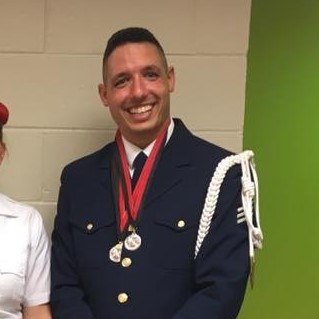 Curricula VitaePERSONAL INFORMATIONDate of Birth: 08/29/1990 (Age: 30)
Height: 6’1” / Weight: 180 lbsCOLLEGIATE EDUCATION Alumnus of the University of South Florida (Attended from AUG 2008 – MAY 2012)Degree Major: B.A. Psychology, Magna cum Laude (3.8 GPA)Degree Minors: Sociology / LeadershipMILITARY CAREER – United States Coast Guard (4.5 Years)PERSONAL DRILL EXPERIENCE – 16 Years, Community LeaderPROFESSIONAL DRILL TEAMS REPRESENTED – 3 Professional TeamsPROFESSIONAL COACHING EXPERIENCE – 10 Years, National Champs, Two-Time State ChampsOCT 2016 – MAR 2021

DEC 2016 – JAN 2019


MAR 2019 – MAR 2021Served in the United States Coast Guard. Expected to Honorably Discharge on March 3rd, 2021.

Attached to the United States Coast Guard Ceremonial Honor Guard. Earned three out of four possible qualifications: Color Guard, Firing Party, and Silent Drill Team.
Attached to SFO Fort Macon Administration as a Yeoman Third Class Petty Officer (E-4).AUG 2004 – CURRENT

MAY 2009 – CURRENTAUG 2012 – JUN 2015SEP 2020 - CURRENTActive driller with over 16 years of experience.
Solo/Tandem Competitor at the World Drill Championships. During my time in competition, I’ve place in the Top 10 seven consecutive times, clinching 3rd Place in the Solo Category, 2nd Place in the Team Category, and 1st place in the Tandem category in 2018.Marketing Division Leader, Product Tester, and Vendor for Glendale Parade Store.Founder of the Drill Dojo Training Program. Modeled after martial arts progression systems, the Drill Dojo offers drillers the chance to advance their skills with purpose while being free of the stress that comes with competition.AUG 2012 – CURRENT





JUL 2015 – DEC 2015
DEC 2016 – JAN 2019Member of New Guard America, the world’s premiere bladed civilian drill team. Performed three international shows (two in the Netherlands and one in Belgium), and over a dozen domestic shows, achieving the rank of Master Soloist. Auditioned for America’s Got Talent in 2013. World Champion Runner Up for Team Exhibition Phase 2018. World Champion for Tandem Phase 2018.

Member of the Royal Hawaiian Guard in Maui, HI. Performed the honorable and sacred duty of guarding the tomb of Queen Keōpūolani during church services and assisted with the development of team manuals.
Member of the United States Coast Guard Ceremonial Honor Guard Silent Drill Team. Performed drill for thousands of audience members, including high profile jobs in New York City, Washington D.C. Capitol Region, and various locations around the United States.APR 2010 – CURRENT





AUG 2010 – DEC 2012AUG 2013 – MAY 2017JUL 2012 – JUL 2015JUL 2015 - CURRENTFounder of Independent Drill, the world’s premiere drill instructional channel on YouTube, with over 11,700 subscribers. Featuring hundreds of videos and cataloguing hundreds of tricks, Independent Drill has been instrumental in the growth of drill skill levels over the last decade. 
Head Coach of Bloomingdale Senior High School Air Force JROTC Armed Exhibition Drill Team, leading them in two appearances at the Challenge Level events at the National High School Drill Team Championships.Head Coach of the Dixie Hollins High School Army JROTC Armed Exhibition Drill Team, taking a team that had never competed before and building them up to four consecutive appearances at the National High School Drill Team Championships Challenge Level, culminating in the capture of the 1st place trophy in the Armed Exhibition Platoon phase at the NHSDTC.Drill Camp Instructor for the Hawaii Drill Experience, a Baldwin High School AJROTC week-long drill camp in Maui, HI.Head Choreographer and Drill Camp Coach for the Petal High School Army JROTC Armed Exhibition Drill Team. During annual week-long drill camps, I transformed a team from last place state finishers to back-to-back State Champions.